1.Формирующее оценивание в условиях требований нового Федерального государственного стандарта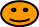 Я коснусь вопроса, что такое формирующее оценивание и какие техники можно применять для его обеспечения.2.Новый образовательный стандарт устанавливает требования к результатам освоения образовательной программы, согласно которым ученик должен уметь соотносить свои действия с планируемыми результатами, осуществлять контроль своей деятельности, уметь оценивать правильность выполнения учебной задачи, владеть основами самоконтроля, самооценки, контролировать процесс и результаты своей деятельности, вносить коррективы и, наконец, адекватно оценивать свои достижения.Здесь возникает довольно острая для нашего образования проблема: для того, чтобы этот процесс реализовался на практике ученику необходим доступ к оцениванию, так как согласно ФГОС, оценка – это особое действие, которое должно отражать то, чему научился обучающийся, на сколько он продвинулся к цели, что нового узнал. То есть учитель, всегда остававшийся контролёром должен поделиться с учеником инструментами оценивания, раскрыть ему основания, или критерии, по которым производится оценивание, и дать возможность воспользоваться результатами оценивания в своих интересах.3.Существует два подхода к вопросу оценивания:Формирующее оценивание, когда оценка применяется для получения данных о текущем состоянии для определения ближайших шагов в направлении улучшения. Итоговое оценивание, когда оценка применяется для определения количества изученного материала за пройденный период. Разница между ними в том, для чего используется информация.Если представить, что дети – цветы жизни, то  итоговое оценивание– это просто их измерение. Может быть интересно сравнить и проанализировать результаты измерений, но это никак не влияет на рост растений. Формирующие оценивание-эквивалент уходу и поливу, соответствующему потребностям растений, что непосредственно влияет на их рост. 4.Формирующее оценивание помогает каждому учителю получить информацию о том, как много и насколько успешно учатся его ученики. Педагоги могут на основе полученной обратной связи переориентировать преподавание так, чтобы дети учились более активно и более эффективно. Поэтому формирующее оценивание необходимо для того, чтобы диагностировать, как идёт процесс обучения и - если данные окажутся неудовлетворительными – на основе полученной информации внести в него необходимые изменения по совершенствованию качества учебной деятельности (учения). Именно это стоит за определением формирующего оценивания как оценивания для обучения. 5.Таким образом, формирующие оценивание это процесс поиска и интерпретации данных, которые ученики и их учителя используют для того, чтобы решить, как далеко ученики уже продвинулись в своей учёбе,  куда им необходимо продвинуться и как сделать это наилучшим образом.Формирующее оценивание строится на применение различных оценочных техник, обеспечивающих эффективную обратную связь учителя и учеников. Надо отметить, что не все техники имеют балльное оценивание, некоторые служат только для сбора информации.6. Чтобы начать внедрение какой – либо техники, необходимо:Этапы введения техник внутриклассного оценивания: решить, что надо узнать посредством внутриклассного оценивания; выбрать техники, соответствующие стилю работы преподавателя и легко вводимые в данный класс;объяснить цель происходящего ученикам; после завершения оценить результаты и определить, что надо изменить в учебном процессе; дать информацию детям о том, что узнал преподаватель и как он собирается это использовать.     7. 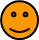 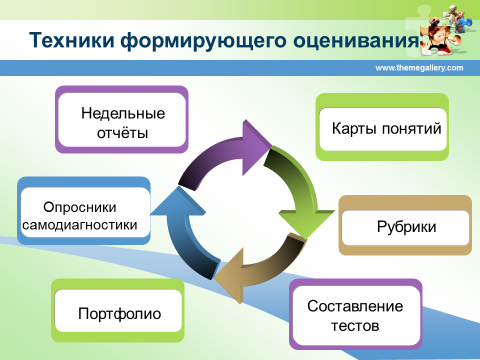 Техника недельных отчетов	8.Одной из таких техник является техника недельных отчетов. Недельные Отчёты обеспечивают быструю обратную связь, в которой ученики сообщают, чему они научились за неделю и какие трудности у них возникли. Недельные отчёты – это листы, которые ученики заполняют раз в неделю, отвечая на 3 вопроса: − Чему я научился за эту неделю? − Какие вопросы остались для меня неясными? − Какие вопросы я задал бы ученикам, если бы я был учителем, чтобы проверить, поняли ли они материал? Недельные отчёты дают ученикам возможность отрефлектировать вновь приобретённые знания, задать вопросы о том, что им неясно. Читая отчёты, преподаватель может: − Узнать о концептуальных затруднениях и ошибочных понятиях, сформированных у учеников. − Получить полезную обратную связь и реорганизовать содержания курса. − Проникнуть в то, как ученик осознаёт собственную учебную деятельность.Ограничения Если недельные отчёты хорошо организованы, они служат полезным и легко воспринимаемым инструментом. Возможно, наиболее существенным ограничением этой оценочной техники является то, что ученики должны серьёзно попрактиковаться, прежде чем она станет полезным средством обратной связи для них и учителя. Но, как правило, с этим они справляются в течение нескольких недель.9.Опросники самодиагностикиЕщё один инструмент формирующего оценивания Они дают информацию о том, как ученики воспринимают происходящее на уроках, включая общее отношение к уроку, предмету, к собственному учению. Получив информацию из самоотчетов, можно определить, какие элементы в преподавании максимально поддерживают учебную деятельность ученика.Что представляет собой опросникОпросники могут быть разнообразными по форме, но, как правило, они состоят из ряда утверждений, которые ученик должен рассмотреть и определить степень своего согласия или несогласия с ними по определенной шкале. (АН – абсолютно не согласен; Н – не согласен; О – одинаково; С – согласен; АС – абсолютно согласен; НП – не понял).Результаты оцениванияВ зависимости от содержания вопросов учитель может получить информацию об учебном стиле ученика, о тех способах работы, которые он предпочитает. Это позволяет педагогу выбрать те формы обучения, которые отвечают потребностям ученика. Он также может сделать вывод о том, какие элементы содержания и преподавания являются наиболее существенными для обучения. Еще одно преимущество этой формы опросника состоит в том, что он побуждает учеников к рефлексии собственного учебного стиля, своих сильных и слабых сторон. Это часто помогает им лучше организоваться и найти более продуктивный способ работы. Таким образом, применение данных техник позволяет сделать оценивание - для обучения. Оценивание необходимо рассматривать как  механизм, обеспечивающий преподавателя информацией, которая нужна ему, чтобы совершенствовать преподавание, находить наиболее эффективные методы обучения, а также мотивировать учеников более активно включиться в своё учение.                 10.Применяя данные методики формирующего оценивания, учителю следует придерживаться следующих рекомендаций:Будьте уверены, что каждый ученик может стать лучше.Создавайте среду, способствующую партнёрству учителя и учеников.Используйте оценивание, чтобы получать информацию об учении и преподавании. Обсуждайте с учениками результаты оценивания и вместе устанавливайте ясные и достижимые учебные цели. Давайте обратную связь, помогая ученикам определить свои следующие шаги и то, как их осуществить. 11. Спасибо за внимание.